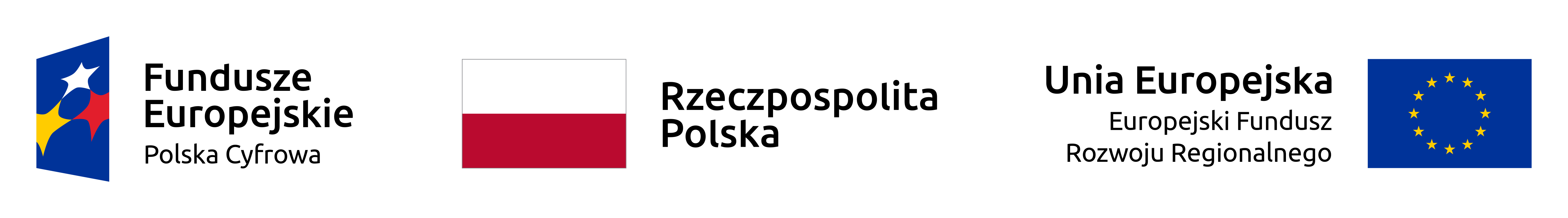 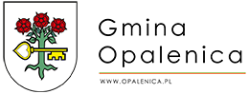 GK.271.1.1.1.2022.AP								zał. nr I SWZSZCZEGÓŁOWY OPIS PRZEDMIOTU ZAMÓWIENIAPrzedmiot zamówienia - Zakup 17 sztuk tablic interaktywnych, w ramach wspierania działalności edukacyjnej, dla Szkoły Podstawowej z Oddziałami Dwujęzycznymi im. A. i Wł. Niegolewskich w Opalenicy.TABELA WYMAGAŃ TECHNICZNYCH DLA TABLIC INTERAKTYWNYCH /17 szt./Parametry TABLICY  INTERAKTYWNEJParametry TABLICY  INTERAKTYWNEJUwagiPrzekątnaMin. 74”Przekątna ekranu co najmniej 74 cali.RozdzielczośćMin. 3840×2160 @60 Hz 4K bądź wyższaJasnośćMin. 360 cd/m2Czas reakcji matrycyMax. 8 msCzas wynoszący <= 8ms  Kąty widzeniaMin. 178/178 pion/poziomKąt >= 178 stopniŻywotność matrycyMin. 50 000 godz.Czas pracy ekranu deklarowany przez producenta >= 50 tys. hTechnologia wyświetlaniaTablica jest samodzielnym urządzeniem, a obraz wyświetlany w oparciu o ekran LCDZamawiający nie wymaga od Oferenta dostarczania rzutnika multimedialnegoTechnologia dotykuEkrany muszą umożliwiać pracę w trybie multitouchCzas reakcji dotyku max. 8 ms>=15 wspólnych punktów stykuZłącza wejścioweMin. 2 x HDMI 2.0 (4K @ 60Hz)Min. 1 x VGAMin. 1 x USB typu-C1 x audio MiniJack 3,5 mmZłącza wyjścioweMin. 1 x audio MiniJack 3,5 mmPozostałe złączaMin. 1 x port RS-232Min. 1 x LAN (RJ-45)Min. 5 x USB w tym min. 3 x USB 3.0Możliwość podłączania urządzeń peryferyjnychPoziom hałasuMax. 35 dBPoziom głośności pracy urządzenia nie przekraczający 35dBFunkcje i cechy oprogramowaniaSystem do zdalnego zarządzania tablicami (MDM – Mobile Device Management) minimalnie z funkcją wyświetlania powiadomień i alertówOprogramowanie w języku polskimKlasa energetycznaMinimum BWbudowane głośnikiMin. 2x 15 WWymagana funkcjonalnośćRozdzielczość 4K we wbudowanym systemie operacyjnym tablicyDodatkowe funkcje systemu zdalnego zarządzania tablicami – instalowanie aplikacji, przesyłanie plików, włączanie/wyłączanie tablicy, możliwość ustawienia kalendarza automatycznego włączania i wyłączaniaMożliwość ustawienia hasła na dostęp do ustawień tablicyWynik wydajności minimum 695 punktów, dostępna na stronie http://linpack.hpc.msu.ru/index.php najpóźniej z dnia złożenia ofert, wymagany zrzut ekranu bądź inny dokument poświadczający ilość punktów i ułatwiający odnalezienie produktu na stronieMożliwość prowadzenia prezentacji z poziomu tablicy za pomocą pilota dołączonego do zestawuWbudowany czujnik automatycznie zarządzający intensywnością podświetlenia zależnie od natężenia światła w pomieszczeniuAplikacja do nanoszenia notatek zainstalowana na tablicy.Możliwość zapisu notatek i ich późniejszego otwarcia na laptopie z systemem Windows w tym samym formacie, bez strat i uszkodzeń pliku, z dalszą możliwością edytowania obiektówWbudowana aplikacja do notowania z możliwością schowania (zminimalizowania) paska narzędziWbudowana aplikacja do notowania z możliwością wysłania notatek poprzez e-mail bezpośrednio z menu tej aplikacjiWbudowana aplikacja do bezprzewodowej łączności przynajmniej z komputerami Windows (przesyłająca obraz i dźwięk oraz umożliwiająca zdalną, dotykową kontrolę komputera przez tablicę interaktywną) oraz urządzeniami mobilnymi Android oraz iOS (przynajmniej przesyłanie obrazu). Połączenie min. 8 komputerów/urządzeń mobilnych na raz i wyświetlanie min. 4 obrazów jednocześnie)Możliwość jednoczesnego pisania dwoma kolorami w trybie tablicy bez konieczności podziału przestrzeni roboczej Współdzielone porty USB – pamięć USB po podłączeniu będzie dostępna zarówno w systemie operacyjnym jak i komputerze OPS, który można dodać do tablicyFunkcja blokowania tablicy – odblokowanie możliwe po podłączeniu klucza USB lub PIN lub równoważnieNarzędzie do głosowania o funkcjonalności nie gorszej niż: pytania jednokrotnego wyboru, pytania wielokrotnego wyboru, pytania typu „kto pierwszy się zgłosi do odpowiedzi ten jej udziela”, losowanie spośród zalogowanych uczestników osoby, która ma udzielić odpowiedziFunkcja wysyłania wiadomości przez zalogowanych użytkowników na tablicę i wyświetlania wiadomości w formie paska informacyjnegoEksport wyników głosowania do formatu xls lub xlsx i otwarcie ich w oprogramowaniu ZamawiającegoWyeksportowane wyniki muszą posiadać takie informacje jak: kolejność pytania, typ pytania (jednokrotnego wyboru, wielokrotnego wyboru), poprawna odpowiedź, informację, który z uczestników jakiej odpowiedzi udzieliłMożliwość wykorzystania smartphona jako Touch PadAktualizacja oprogramowania funkcjonalnego przez internetNarzędzie do „zrzutu ekranu” z możliwością wyboru obszaru obrazu do zrzutu i z możliwością wysłania go do urządzenia zewnętrznego (kod QR sczytywany przez urządzenie zewnętrzne)Tryb ochrony wzrokuMożliwość zapisania utworzonych notatek na dysku chmurowymMożliwość wysyłania notatek na urządzenia zewnętrzne za pomocą skanowania kodu QR przez urządzeniaNarzędzie do nagrywania ekranu Możliwość wyposażenia tablicy w dedykowany dongiel USB / player USB oraz button do laptopa / komputera stacjonarnego, umożliwiający bezprzewodowe udostępnianie ekranu wraz z możliwością kontroli komputera z poziomu tablicy bez konieczności instalowania oprogramowania czy też aplikacji – rozwiązanie Plug&PlayFunkcja wyświetlenia dwóch aplikacji jednocześnie w systemie Android – split screen, podzielenie ekranu na 2 połowyMożliwość wysłania plików (np. prezentacji, zdjęć czy dokumentów PDF) poprzez kod QRSzybka współpraca z Windows Ink w systemie Windows i pakiecie MS Office - korzystanie z narzędzi kursora oraz nanoszenia notatek bez ręcznego wybierania narzędzi, np. palec rozpoznawany jako kursor a pisak jako narzędzie nanoszenia notatekGwarancja producentaMin. 36 miesięcy gwarancji wraz z co najmniej 24 miesięcznym serwisem naprawy na miejscu lub wymiany na równoważny model - wymiana w siedzibie użytkownikaPrace instalacyjneKażdy tablica zostanie zawieszona przez oferenta w miejscu wskazanym przez odbiorcę na dedykowany uchwycie montażowym dostarczonym wraz z tablicąSzkolenieZostaną przeprowadzone 2 szkolenia, łącznie 4 godzinne, w miejscu wskazanym przez odbiorcę, szkolenia będą obejmować wszystkie aspekty pracy i łączności danej tablicySzkolenie musi być przeprowadzone przez autoryzowanego dystrybutora producenta sprzętuInne Miejsce dostawy i instalacji tablic interaktywnych - Szkoła Podstawowa z Oddziałami Dwujęzycznymi im. Andrzeja i Władysława Niegolewskich w Opalenicy, ul. Poznańska 37, 64-330 Opalenica. Zamówienie obejmuje transport tablic interaktywnych wraz z instalacją